План урока теоретического обученияДата проведения уроков: 18.04.18                                                            № урока Профессия (специальность), код, наименование: 09.01.03 Мастер по обработке цифровой информацииПредмет (дисциплина): Основы безопасности жизнедеятельности, ИсторияТема урока: Дни воинской славы РоссииТип (вид урока):  Комбинированный, (интегрированный)Уровень усвоения учебной информации: 2(репродуктивный)Цели урока: Предметные:проверка, закрепление и углубление  знаний обучающихся  о днях воинской славы РоссииМетапредметные:совершенствование навыков самоанализа и самоконтроля, развитие мыслительных операций и памяти, умение анализировать события и давать им оценкуЛичностныеформирование чувства гордости и уважения к историческому прошлому Родины, Российским Вооружённым силамМетод(ы) обучения: словесный, наглядныйМеждисциплинарные и внутрипредметные связи: География, информатика, обществознаниеСредства обучения: АРМ, По итогам обучения обучающийся должен:Иметь представление о подвигах русских воиновЗнать ФЗ, памятные даты РоссииСамоанализ __________________________________________________________________________________________________________________________________________________________Преподаватель____________________Сценарий Слайд 11. Вступительное словоП 1.Слайд 2(На фоне песни “От героев былых времён” учитель читает стихотворение “Не ходите на Русь”):“Не ходите на Русь!” - 
Мономах обращался к соседям.
“Кто с мечом к нам придёт, 
От меча и погибнет!” -
Сказал храбрый князь Александр.
И в немеркнущей вечно победе
Правоту своих слов
Справедливым мечом доказал.
Сколько ж пахарей ты потеряла, Россия?
Сколько ж лучших сынов
Отдала ты кровавым врагам?
“Не ходите на Русь!” -
Об одном ты просила,
Не к друзьям обращалась,
А только к врагам.
“Не ходите на Русь!” - 
Но враги наступали кроваво…
И тогда нам вручила родная страна
Вместе с грозным оружьем
Поля нашей славы,
Наших предков великих
Святые для нас имена…”Слайд 3П 2.У каждого народа есть свои заветные страницы истории, свои героические имена, которые никогда не будут забыты. В историю нашей страны навечно вписаны дни славных побед, в которые российские войска снискали почёт, уважение современников и благодарную память потомков. Образы героев, как звёзды на небосклоне, освещают исторический путь нашего народа, служат для потомков образцами жертвенного служения нашему Отечеству.П 1.Сегодня на уроке вы  совершите погружение  в глубину нашей истории. Ваша задача – показать свои знания, кратко вспомнив все дни воинской славы России. П 2.А для начала по фотографиям вспомним имена героев боевых действийСлайд 4А. НевскийСлайд 5Г.ЖуковСлайд 6А.В. СувороваСлайд 7М.И. КутузовСлайд 8Петр IСлайд 9Д. ДонскойСлайд 10П.С.НахимовСлайд 11Ф.Ф.УшаковП 1.У вас на рабочих местах лежат бланки конспектов (приложение№1). В ходе урока заполните оставленные в них пропуски, используя презентацию и рассказ ваших товарищей.Слайд 12Победы русского оружия над врагами Отечества всегда широко отмечались российской общественностью. Возрождая одну из лучших российских военных  традиций, 13 марта 1995 г. был принят Федеральный закон «О днях воинской славы (победных днях) России», в список  которых вошли 17 наиболее выдающихся событий военной истории. В соответствии с данным законом установлены дни воинской славы России. Слайд 13П 2.А.С.Пушкину принадлежат замечательные слова: “Гордиться славою своих предков не только можно, но и должно. Не уважать оной есть постыдное малодушие”.Календарь Дней воинской славы открывает 18 апреля.Слайд 1418 апреля - День победы русских воинов князя Александра Невского над немецкими рыцарями на Чудском озере (Ледовое побоище, 1242 год);В XIII веке на Русь нападали не только монголотатары. Завоевать Русь с севера постоянно стремились немецкие и шведские рыцари-крестоносцы.На льду Чудского озера, находящегося в устье Невы, сошлась армия Ливонского ордена и русское войско, основу которого составляли новгородцы и псковичи. Поскольку на них были тяжёлые металлические латы, тонкий апрельский лёд не выдержал их веса: всадники вместе с лошадьми провалились под лёд.А возглавлял его Александр Ярославич, князь Новгорода и Новгородской республики.П 1.Александр Ярославич Невский вошел в память народную как Великий воитель и защитник земли Русской. Он был причислен к лику святых. Слайд 1521 сентября - День победы русских полков во главе с великим князем Дмитрием Донским над монголо-татарскими войсками в Куликовской битве (1380 год);Летом 1380 года в Москву пришла грозная весть: могущественный татарский военачальник Мамай угрожает Руси новым нашествием, ставя перед собой цель, сломить возрастающую мощь Руси, усилить её зависимость от Орды.Московский князь Дмитрий обратился ко всем русским князьям с призывом объединить силы для борьбы с монголо-татарами. За 30 дней собралось многочисленное войско (до 100-150 тысяч человек), состоявшее в основном из москвичей и воинов русских земель, признавших власть московского князя..Утром 21 сентября русские полки переправились с левого на правый берег Дона у впадения в него реки Непрядвы и заняли на местности под названием Куликово поле.Куликовская битва имела большое историческое значение в борьбе русского и других народов с монголо-татарским игом. Хотя она и не привела к его ликвидации, однако на Куликовом поле был нанесен сильный удар по господству Золотой Орды, ускоривший её последующий распад.Важным следствием битвы было усилие роли Москвы в образовании Русского государства.П 2.После победы на Куликовом поле предводитель русского войска московский князь Дмитрий  Иванович получил имя Дмитрий Донской.Слайд 164 ноября - День народного единства.Начало XVII века — Смутное время для Русского государства. В этот период оно было ослаблено безвластием, на русский престол претендовали многочисленные самозванцы.В таких внутренних политических условиях Россия стремительно теряла свою независимость и от внешних врагов. Северо-запад и запад страны были заняты поляками, в древнем Новгороде хозяйничали шведы. Польский гарнизон находился даже в Москве, и реальной властью в российской столице обладали польские военачальники и их пособники из русских бояр.Возмущение простого народа этой ситуацией достигло в конце концов критического предела, и осенью 1611 года в Нижнем Новгороде земский староста Кузьма Минин начал собирать народное ополчение (войско) для борьбы с врагами Отечества.Командовать ополчением позвали одного из лучших военачальников того времени, известного своей храбростью и честностью суздальского князя Дмитрия Михайловича Пожарского. В Нижний Новгород стали стягиваться ополченцы со всех концов страны. По инициативе К. Минина было решено отдавать для ополчения пятую часть всего достояния каждой семьи, монастыря, церкви. И в других русских городах поступали так же.В июле 1612 года ополчение Минина и Пожарского, по пути пополняясь новыми народными силами, выступило на Москву. Кровопролитная битва на улицах столицы произошла 24 августа. Польский гарнизон засел в Кремле и удерживал его в течение 2 месяцев. Но в конце концов 4 ноября поляки капитулировали, и русское ополчение вошло в Кремль. А вскоре и Москва, и вся Русская земля были очищены от иноземных захватчиков.Слайд 1710 июля - День победы русской армии под командованием Петра I над шведами в Полтавском сражении (1709 год);В 1700-1721 годах Россия вела против Швеции Северную войну за выход к берегам Балтийского моря. Швеция была одной из самых могущественных Европейских держав, а армия Шведского короля Карла 12 считалась непобедимой вплоть до 10 июля 1709 года. В этот день между русскими войсками во главе с Петром 1 и шведами произошло легендарное Полтавское сражение, которое продолжалось около девяти часов и принесло победу России.П 1.Победа под Полтавой предопределила победоносный для России исход Северной войныСлайд 189 августа - День первой в российской истории морской победы русского флота под командованием Петра Первого над шведами у мыса Гангут (1714 год);Гангутское сражение – первая выдающаяся победа русских военно-морских сил в Северной войне между Россией и Швецией. До этого были, конечно же, блестящие победы русских в войне со шведами – это Полтавская битва, они были достигнуты благодаря сухопутной регулярной армии. Но на Балтийском море продолжал господствовать шведский флот. Петр I уверен, что без побед на море Россия никогда не сможет одержать окончательную победу в Северной войне.… Шведская эскадра из 16 первоклассных линейных кораблей встречалась у мыса Гангут с галерным флотом России под командованием Петра I и адмирала Федора Матвеевича Апраксина. Трехчасовой бой, закончившийся рукопашной схваткой, привёл к полной победе над шведами: были захвачены десять вражеских судов. Русские не потеряли ни одного корабля.П 2.Эта победа на Балтике у мыса Гангут, которую сам Петр сравнивал с победой под Полтавой, открыла России путь на просторы Балтийского моря.Слайд 197 июля - День победы русского флота над турецким флотом в Чесменском сражении (1770 год);По своим результатам это сражение не имело аналогов в истории парусных флотов мира. 73 турецких судна — линейные корабли, фрегаты, шебеки, галеры, галиоты — сгорели в течение одной ночи; более 10 тысяч человек — две трети личного состава турецкого флота — погибли в огне и морской бездне. Русская объединенная эскадра потеряла в том сражении 11 человек: 8 на 66-ти пушечном линейном корабле «Европа» и 3 на линейном корабле «Не тронь меня». П 1.Турецкий флот прекратил свое существование на Средиземном море.Слайд 2011 сентября - День победы русской эскадры под командованием Ф.Ф. Ушакова над турецкой эскадрой у мыса Тендра (1790 год);Присоединение Крыма к России и усиление русского флота на Черном море через какое-то время вновь привели к обострению русско-турецких отношений . В 1787 году Турция предъявила России ультиматум о возвращении Крыма. Не получив положительного ответа турки объявили русским новую войну. Оборону побережья Крыма осуществлял Черноморский флот под командованием Федора Федоровича Ушакова.У острова Тендра Ушаков обнаружил турецкую эскадру. Враги, застигнутые врасплох поспешно снялись с якорей , собираясь уйти к Дунаю. Русская эскадра не дала туркам осуществить их маневр и с ходу вступила в бой. В бою русская эскадра победила и потерь не имела.П 2.В результате победы русской эскадры Черное море стало свободным для действия русского флота.Слайд 2124 декабря - День взятия турецкой крепости Измаил русскими войсками под командованием А.В.Суворова (1790 год);Русско-турецкая война 1787-1791 годов была начата Турцией с целью возвращения Крыма и других территорий, отошедших к России на восточном и западном Черноморском побережье.Турецкий город-крепость Измаил до этого считался неприступным – он был очень хорошо защищен. Каменные стены окружал вал высотой 6 м и длиной 6 км с семью бастионами. Перед валом – ров, наполненный водой, глубиной от 6 до 10 м. Крепость защищал хорошо вооруженный 35-тысячный турецкий гарнизон. После семи месяцев безуспешных попыток штурма крепости решено было поставить во главе русских войск А.В. Суворова.Стремясь избежать кровопролития, Суворов направил коменданту Измаила ультиматум о сдаче крепости. Комендант был настолько уверен в неприступности крепости, что его ответ стал крылатой фразой: «Скорее небо обрушится на землю и Дунай потечет вверх, чем сдастся Измаил». Измаил был взят русской армией, уступавшей по численности гарнизону крепости. П 1.За взятие Измаила в честя А. В. Суворова Екатерина II повелела выбить медаль и учредила офицерский золотой крест с надписью «За отменную храбрость». Слайд 228 сентября- День Бородинского сражения русской армии под командованием М.И.Кутузова с французской армией (1812 год);Война с французской армией под командованием Наполеона Бонапарта вошла в историю как Отечественная война 1812 года. Она была поистине всенародной, вызвала огромный патриотический подъём русских людей всех сословий и состояний. Бородинское сражение – главное событие Отечественной войны 1812 года произошло неподалёку от города Можайска, в 124 км. от Москвы, у деревни Бородино.В августе 1812 года, после того как русские войска оставили Смоленск, новым главнокомандующим всеми армиями, действовавшими против Наполеона, был назначен выдающийся полководец Михаил Илларионович Кутузов, достойный ученик А.В. Суворова. Сил на то, чтобы гнать французов назад, к границе, у русской армии уже не осталось. Нужно было время, восполнить потери, сохранить армию. И М.И. Кутузов на военном совете в деревне Фили принимает трудное решение об оставлении Москвы.В течение пяти недель французская армия оставалась в Первопрестольной. Надежды Наполеона на то, что москвичи принесут ему ключи от города, не оправдались. В столице начались сильные пожары, и в конце концов Бонапарт вынужден был уйти. А русская армия, собрав силы, погнала врага той же дорогой, по которой он и наступал, до самого Парижа.П 2.Бородинское сражение – главное событие Отечественной войны 1812 года- ознаменовало собой начало близкого и окончательного крушения всех планов Наполеона по захвату России.Слайд 231 декабря - День победы русской эскадры под командованием П.С. Нахимова над турецкой эскадрой у мыса Синоп (1853 год);В октябре 1853 года началась очередная война между Россией и Турцией. Она продолжалась до 1856 года и получила название Крымской. Основные военные действия велись на Крымском полуострове. Важнейшим событием начала войны было сражение между русским и турецким флотами в турецкой бухте Синоп. Командующий русской эскадрой адмирал Павел Степанович Нахимов, обнаружив турецкую эскадру, заблокировал и с прибытием подкрепления атаковал. Каждый капитан русской эскадры получил четкий план действий для своего корабля. За время четырехчасового боя русская эскадра в составе 8 кораблей полностью разгромила турецкий флот, в котором насчитывалось 16 парусников.П 1.Блестящая победа русского флота в Синопском сражении оказала большое влияние на дальнейший ход Крымской войны. Уничтожение турецкой эскадры сорвало высадку вражеского десанта на побережье Кавказа и лишило Турцию возможности вести боевые действия на Черном море.Слайд 2423 февраля - День защитника Отечества;В февральские дни 1918 года, когда шла Первая мировая война, войска кайзеровской Германии рвались к Петрограду, создавая реальную угрозу для столицы Российского государства. Старая царская армия остановить врага не могла, она к тому времени практически прекратила своё существование. В этой ситуации в стране была развернута массовая мобилизация с целью создания новой армии.23 февраля 1918 года в Петербурге был проведен День защиты Социалистического Отечества. Только что созданные полки Красной Армии отправлялись на фронт – им удалось остановить германские войска в районе Нарвы и Пскова. Так 23 февраля стало днем рождения новой армии.С 1923 года день 23 февраля по приказу Революционного военного совета стал отмечаться в нашей стране как День Красной Армии. С 1946 года он стал именоваться Днем Советской Армии и Военно-Морского Флота. С 1995 года согласно закону Российской Федерации “О днях воинской славы и памятных датах России” этот день отмечается как День защитника Отечества.П 1.Главная задача российской армии, которая сегодня носит название Вооруженные Силы РФ, была и остается – надежно защищать Отечество от внешней угрозы.Слайд 257 ноября - День проведения военного парада на Красной площади в городе Москве в ознаменование двадцать четвертой годовщины Великой Октябрьской социалистической революции (1941 год);Военный парад в честь 24-й годовщины Октябрьской революции, проведенный во время Московской битвы, когда линия фронта проходила всего в нескольких десятках километров от города. Этот парад по силе воздействия на ход событий приравнивается к важнейшей военной операции. Он имел огромное значение по поднятию морального духа армии и всей страны, показав всему миру, что Москва не сдаётся, и боевой дух армии не сломлен.П 2.Многие военные подразделения после окончания парада отправились прямиком на фронт.Слайд 26Физическая минуткаСлайд 275 декабря - День начала контрнаступления советских войск против немецко-фашистских войск в битве под Москвой (1941 год);В начале сентября 1941 года немецкое командование приступило к подготовке операции по захвату Москвы под кодовым названием “Тайфун”.В результате контрнаступления и общего наступления Советский войск немцы были отброшены на 100 -250 км от Москвы, а ведь враги подошли к Столице на расстояние 23 км. В Московской битве впервые за всю Вторую мировую войну Советский Союз нанес крупное поражение фашистской Германии и развеял миф о ее непобедимости. Потери были колоссальные: в Московском сражении Красная Армия потеряла более 2 миллионов человек.П 2.Московская битва навсегда вошла в историю нашей страны как символ стойкости и беспримерного массового героизма советских людей, красноармейцев и народного ополчения.Слайд 282 февраля - День разгрома советскими войсками немецко-фашистских войск в Сталинградской битве (1943 год);Сталинградская битва началась 17 июля 1942 года в излучине Дона.Передовые отряды Генерала-полковника Паулюса в июле-августе неоднократно предпринимали попытки форсировать Дон и захватить Сталинград , но советские войска успешно отражали все вражеские атаки. Постепенно оборонительная борьба наших войск сменилась решительным контрнаступлением, которое закончилось 30 ноября окружением 22 немецких дивизий численностью 330 тысяч человек. В январе 1943 года советские войска перешли в наступление и 2 февраля завершилась битва полным разгромом немецких частей.П 1.Разгром немецко-фашистских войск под Сталинградом положил начало коренному прелому в ходе всей Второй мировой войны.Слайд 2923 августа - День разгрома советскими войсками немецко-фашистских войск в Курской битве (1943 год);Пытаясь взять реванш после поражения под Москвой и Сталинградом, немцы летом 1943 года разработали план новой наступательной операции под названием “Цитадель”.Рано утром 5 июля 1943 г. немецкие войска перешли в наступление. На советские войска обрушился самый мощный удар за всю войну. Противнику удалось продвинуться в некоторых местах от 10 до 35 км.12 июля возле небольшой деревни Прохоровка произошло танковое сражение, в котором с обеих сторон участвовало более 1200 танков. В ходе оборонительных сражений враг был обескровлен. 16 июля противник начал отходить на исходные позиции. Были созданы условия для перехода советских войск в контрнаступление.5 августа советские войска освободили Орел и Белгород, а 23 августа- Харьков. Так закончилась Курская битваСлайд 3027 января - День полного освобождения Ленинграда от фашистской блокады (1944 год);Захват Ленинграда, северных ворот нашей страны, и полное его уничтожение планировалось немцами буквально в первые дни войны. Уже в июле 1941 года ожесточённые бои шли на ближайших подступах к городу, были оккупированы пригороды Ленинграда – Колпино и Пулковские высоты.8 сентября Ленинград был окружён полностью: началась блокада. Кольцо блокады было прорвано в январе 1943 года на узком участке южного берега Ладожского озера. Снабжение Ленинграда и защищавших его войск осуществлялось через Ладогу по Дороге жизни. Поэтому же направлению из города вывозились дети, больные и раненые. Через год, 27 января 1944 года, блокада была снята полностью. П 2.В этот день в честь полной ликвидации блокады и разгрома под Ленинградом немецких войск в городе прогремел салютСлайд 31.9 мая - День Победы советского народа в Великой Отечественной войне 1941 -1945 годов (1945 год);Народ отстоял свободу и независимость своего отечества, спас от фашистского порабощения мировую цивилизацию. 8 мая представители германского военного командования подписали Акт о безоговорочной капитуляции. От имени советского командования Акт подписал маршал Жуков.П 1.9 мая – самый светлый праздник всего российского народа, день нашей немеркнущей воинской славы. Слайд 32П 2.. Закрывает страницы дней воинской славы России стихотворение Д.Кедрина :Россия! Мы все у тебя в долгу.
Ты каждому – трижды мать.
Так можем ли мы твоему врагу
В служанки тебя отдать? ...На жизнь и смерть пойдем за тобой
В своей и чужой крови!
На грозный бой, на последний бой,
Россия, благослови!Д.КедринП 1. Отгадываем ребусы для закрепления  материалаСлайд 33Показывают ребусы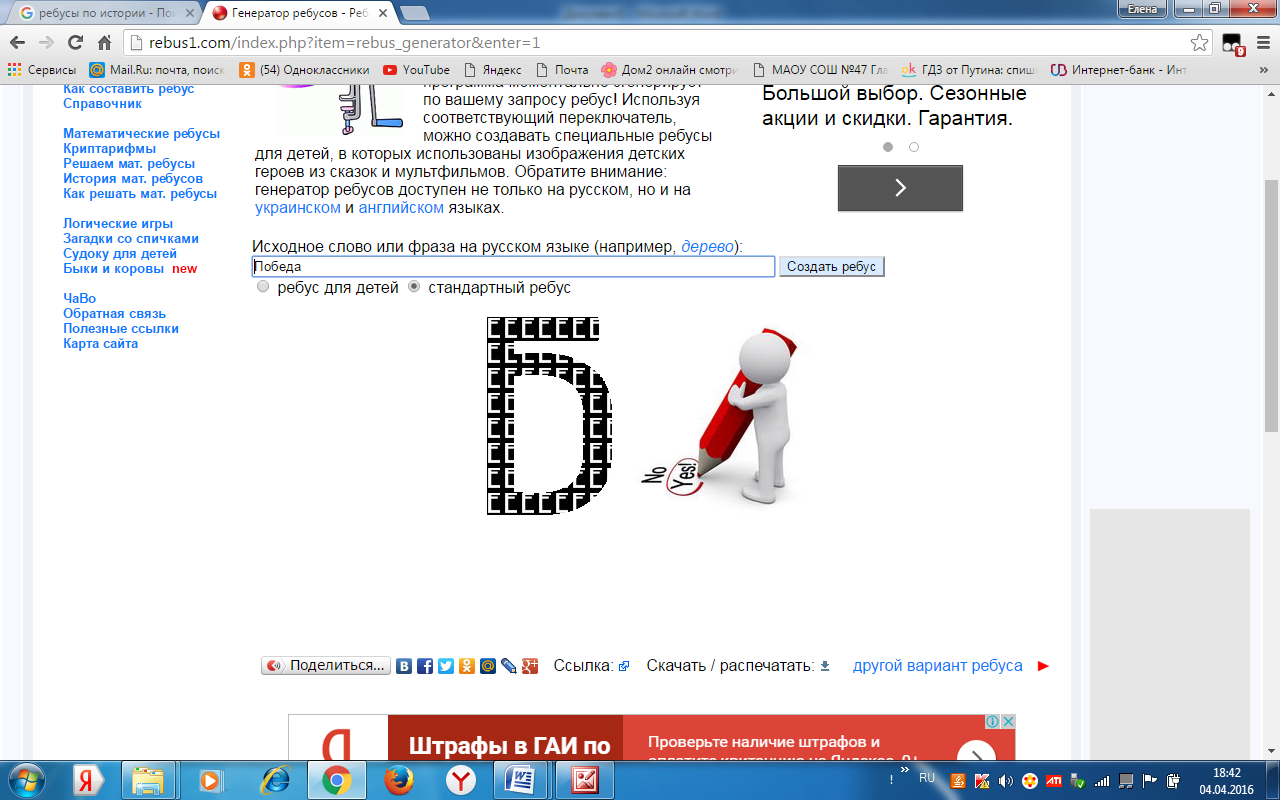 ПобедаСлайд 34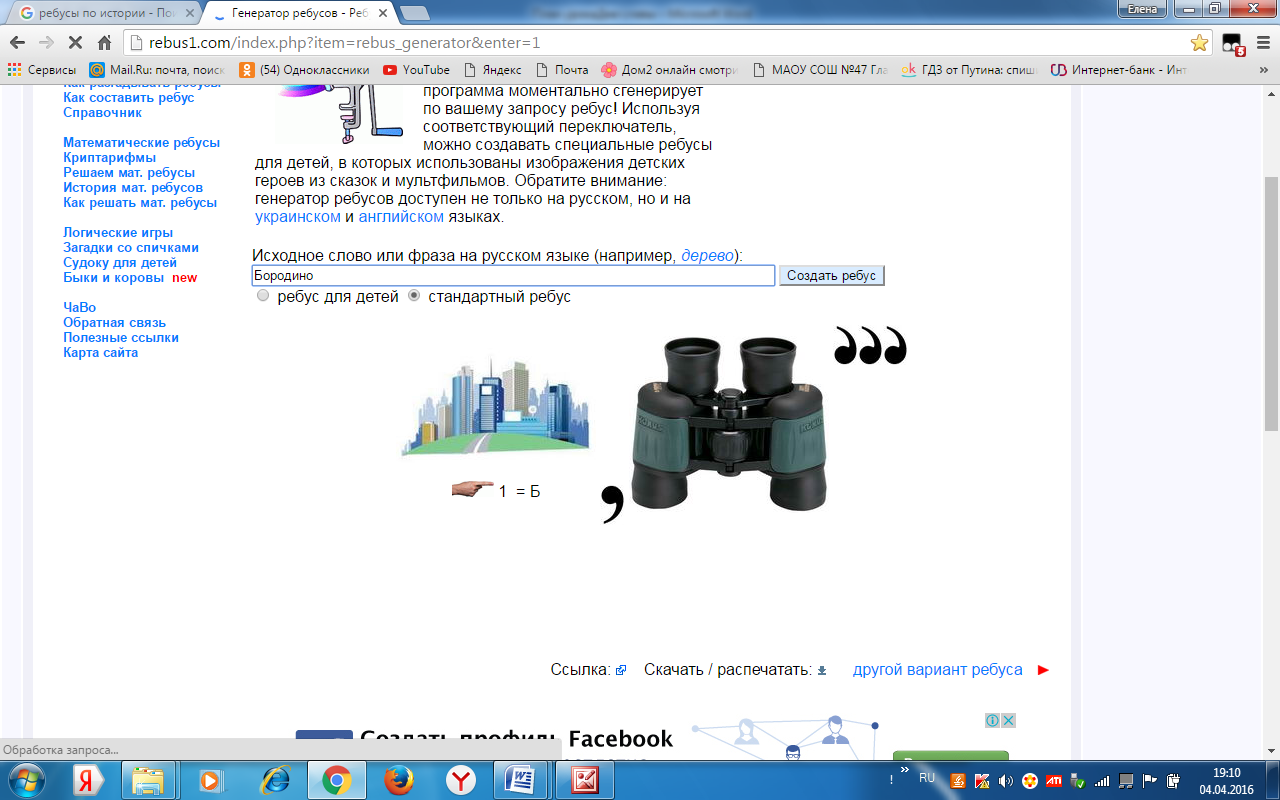 БородиноСлайд 35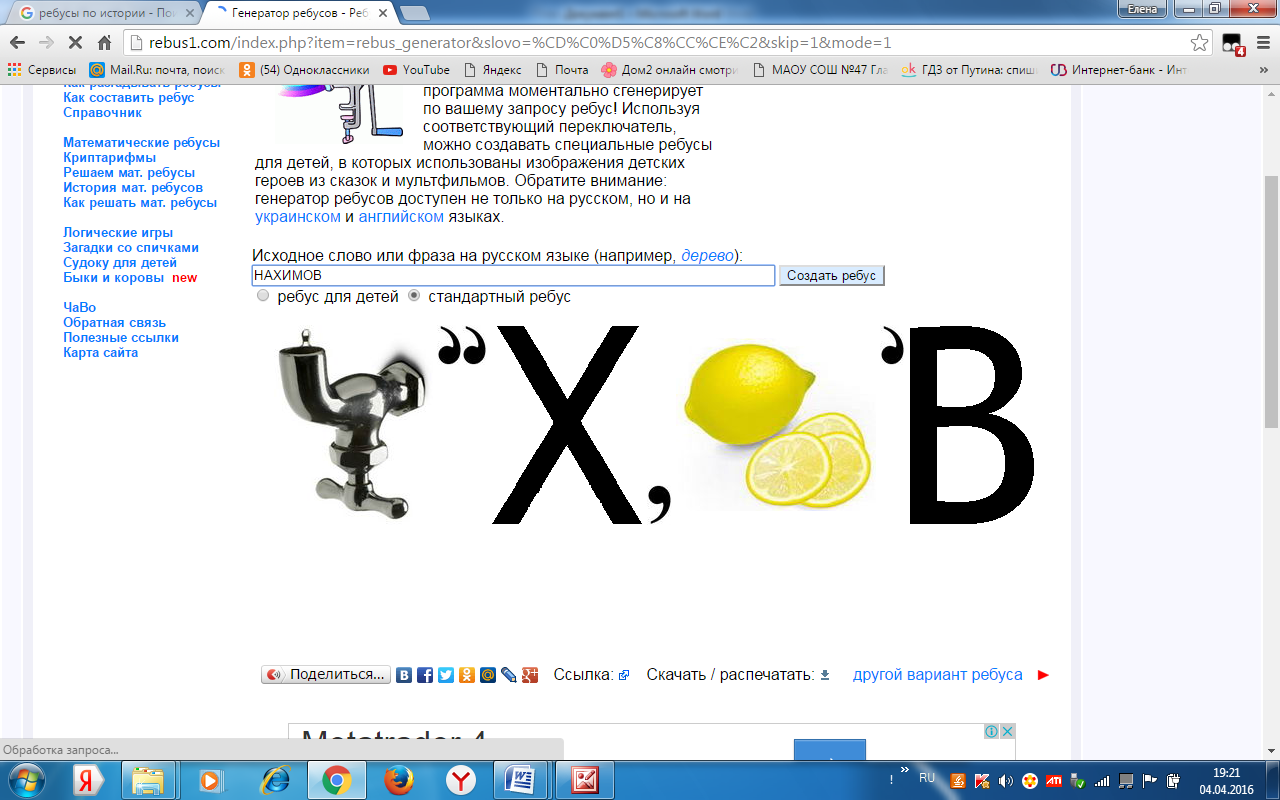 НахимовСлайд 36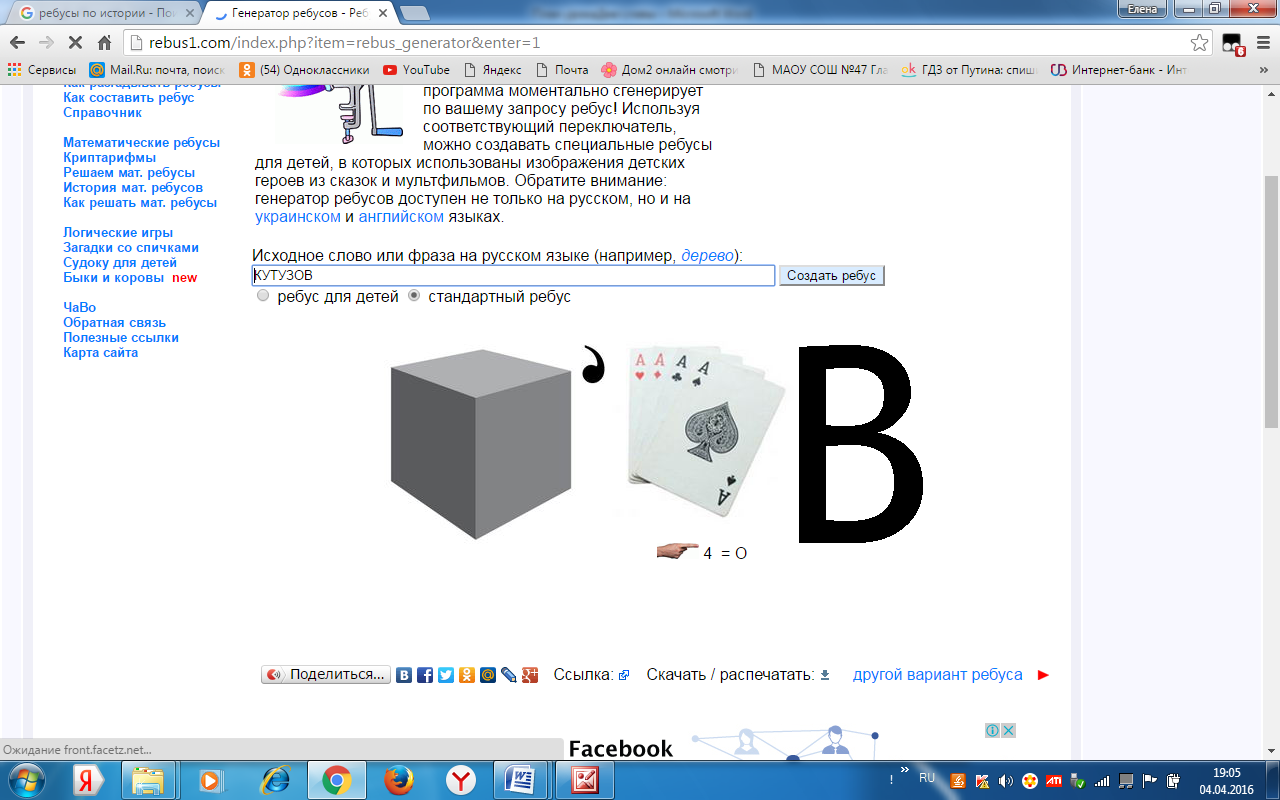 Кутузов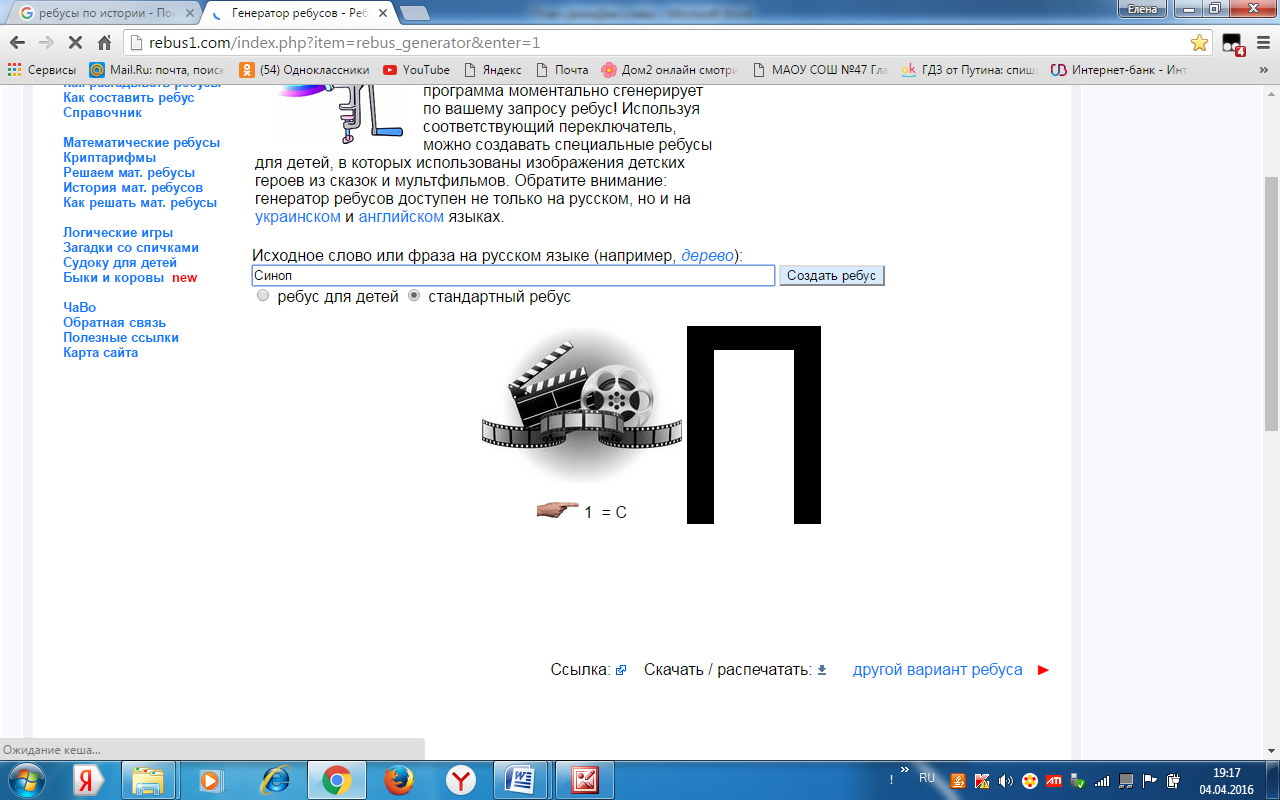 Слайд 37СинопСлайд 38Ответы на ребусы. Выставление оценок за урокСлайд 39Выдача домашнего заданияСлайд 40Рефлексия (дополнить буквы словами – ассоциациями по теме)П- подвиг, праздник, патриотизмО- отвага, отпорБ- Битва, бой, БородиноЕ- единоначалие, единениеД- Донской, дело, доблестьА- атакаСлайд 41П 2.Как показывает исторический опыт, в ратном деле россияне всегда были в числе первыхП 1. Но вовсе не из-за любви к завоеваниям.Слайд 42П 2.Так уж сложилась история страны – нам все время приходилось отстаивать свою независимость. 	Слайд 43П 1.Поэтому беспримерная стойкость и мужество – в крови у русских воинов! Слайд 44П 2.Будем же помнить их славные победы! П 1.Будем же достойными их славы!Слайд 45Спасибо за внимание! ПесняБланк конспекта студента.Фамилия, имя _______________________ , группа__________ , дата _____________.Тема урока: «Дни воинской славы России».______ марта _________ года был принят ФЗ «_____________________________________________».В календарь памятных дат вошли ________________ события военной истории.Ледовое побоище произошло на _____________________ озере. Русские войска выступали под руководством ______________ ______________ . В Куликовской битве во главе русского войска выступил ______________ _____________ . Руководителями первого русского ополчения против польских интервентов были князь ________________ ______________ и _____________ _____________. Полтавское сражение и сражение у мыса Гангут произошли в период _____________ войны. Русскими войсками командовал царь _______________ . Взятие турецкой крепости Измаил произошло под командованием великого русского полководца ___________________ . Поражение под Москвой французской армии нанесли русские войска под командованием ________________________ . Под командованием великого русского адмирала ____________________ произошло знаменательное сражение у мыса Синоп. Акт о капитуляции Германии в 1945 году был подписан ______________.Бланк конспекта студента.Фамилия, имя _______________________ , группа__________ , дата _____________.Тема урока: «Дни воинской славы России».______ марта _________ года был принят ФЗ «_____________________________________________».В календарь памятных дат вошли ________________ события военной истории.Ледовое побоище произошло на _____________________ озере. Русские войска выступали под руководством ______________ ______________ . В Куликовской битве во главе русского войска выступил ______________ _____________ . Руководителями первого русского ополчения против польских интервентов были князь ________________ ______________ и _____________ _____________. Полтавское сражение и сражение у мыса Гангут произошли в период _____________ войны. Русскими войсками командовал царь _______________ . Взятие турецкой крепости Измаил произошло под командованием великого русского полководца ___________________ . Поражение под Москвой французской армии нанесли русские войска под командованием ________________________ . Под командованием великого русского адмирала ____________________ произошло знаменательное сражение у мыса Синоп. Акт о капитуляции Германии в 1945 году был подписан ______________.РебусыРебусыРебусыНабор модулей урока (с указанием продолжительности)Деятельность преподавателяДеятельность обучающихсяСредства обучения и контроляФормирование ОК и ПКОрганизационный момент (3 мин.)Вступительное словоП 1.(На фоне песни “От героев былых времён” учитель читает стихотворение “Не ходите на Русь”):“Не ходите на Русь!” - 
Мономах обращался к соседям.
“Кто с мечом к нам придёт, 
От меча и погибнет!” -
Сказал храбрый князь Александр.
И в немеркнущей вечно победе
Правоту своих слов
Справедливым мечом доказал.
Сколько ж пахарей ты потеряла, Россия?
Сколько ж лучших сынов
Отдала ты кровавым врагам?
“Не ходите на Русь!” -
Об одном ты просила,
Не к друзьям обращалась,
А только к врагам.
“Не ходите на Русь!” - 
Но враги наступали кроваво…
И тогда нам вручила родная страна
Вместе с грозным оружьем
Поля нашей славы,
Наших предков великих
Святые для нас имена…”П 2.У каждого народа есть свои заветные страницы истории, свои героические имена, которые никогда не будут забыты. В историю нашей страны навечно вписаны дни славных побед, в которые российские войска снискали почёт, уважение современников и благодарную память потомков. Образы героев, как звёзды на небосклоне, освещают исторический путь нашего народа, служат для потомков образцами жертвенного служения нашему Отечеству.П 1.Сегодня на уроке вы  совершите погружение  в глубину нашей истории. Ваша задача – показать свои знания, кратко вспомнив все дни воинской славы России. Настраиваются на серьезную и ответственную работуСлайд1Слайд 2Слайд 3Актуализация опорных знаний (5-7 мин.)П 2.По фотографиям вспомним имена великих русских полководцев 1. А. Невский2. Г. К.Жуков3. А.В. Суворова4. М.И. Кутузов5. Петр I6.Д. Донской7. П.С.Нахимов8. Ф.Ф.УшаковП 1.У вас на рабочих местах лежат бланки конспектов (приложение№1). В ходе урока заполните оставленные в них пропуски, используя презентацию и рассказ ваших товарищей.Отвечают на вопросыСлайд 4Слайд 5Слайд 6Слайд 7Слайд 8Слайд 9Слайд 10Слайд 11ОК3,4,7Формирование нового понятия (способа действия)  (35-40 минут)П 1.Победы русского оружия над врагами Отечества всегда широко отмечались российской общественностью. Возрождая одну из лучших российских военных  традиций, 13 марта 1995 г. был принят Федеральный закон «О днях воинской славы (победных днях) России», в список  которых вошли 17 наиболее выдающихся событий военной истории. В соответствии с данным законом установлены дни воинской славы России. П 2.А.С.Пушкину принадлежат замечательные слова: “Гордиться славою своих предков не только можно, но и должно. Не уважать оной есть постыдное малодушие”.Календарь Дней воинской славы открывает 18 апреля.18 апреля - День победы русских воинов князя Александра Невского над немецкими рыцарями на Чудском озере (Ледовое побоище, 1242 год);П 1.Александр Ярославич Невский вошел в память народную как Великий воитель и защитник земли Русской. Он был причислен к лику святых. 21 сентября - День победы русских полков во главе с великим князем Дмитрием Донским над монголо-татарскими войсками в Куликовской битве (1380 год);П 2.После победы на Куликовом поле предводитель русского войска московский князь Дмитрий  Иванович получил имя Дмитрий Донской.4 ноября - День народного единства.10 июля - День победы русской армии под командованием Петра Первого над шведами в Полтавском сражении (1709 год);П 1.Победа под Полтавой предопределила победоносный для России исход Северной войны9 августа - День первой в российской истории морской победы русского флота под командованием Петра I над шведами у мыса Гангут (1714 год);П 2.Эта победа на Балтике у мыса Гангут, которую сам Петр сравнивал с победой под Полтавой, открыла России путь на просторы Балтийского моря.7 июля - День победы русского флота над турецким флотом в Чесменском сражении (1770 год);П 1.Турецкий флот прекратил свое существование на Средиземном море.11 сентября - День победы русской эскадры под командованием Ф.Ф. Ушакова над турецкой эскадрой у мыса Тендра (1790 год);П 2.В результате победы русской эскадры Черное море стало свободным для действия русского флота.24 декабря - День взятия турецкой крепости Измаил русскими войсками под командованием А.В. Суворова (1790 год);П 1.За взятие Измаила в честя А. В. Суворова Екатерина II повелела выбить медаль и учредила офицерский золотой крест с надписью «За отменную храбрость». 8 сентября - День Бородинского сражения русской армии под командованием М.И. Кутузова с французской армией (1812 год);П 2.Бородинское сражение – главное событие Отечественной войны 1812 года- ознаменовало собой начало близкого и окончательного крушения всех планов Наполеона по захвату России.1 декабря - День победы русской эскадры под командованием П.С. Нахимова над турецкой эскадрой у мыса Синоп (1853 год);П 1.Блестящая победа русского флота в Синопском сражении оказала большое влияние на дальнейший ход Крымской войны. Уничтожение турецкой эскадры сорвало высадку вражеского десанта на побережье Кавказа и лишило Турцию возможности вести боевые действия на Черном море.23 февраля - День защитника Отечества;П 1.Главная задача российской армии, которая сегодня носит название Вооруженные Силы РФ, была и остается – надежно защищать Отечество от внешней угрозы.7 ноября - День проведения военного парада на Красной площади в городе Москве в ознаменование двадцать четвертой годовщины Великой Октябрьской социалистической революции (1941 год);П 2.Многие военные подразделения после окончания парада отправились прямиком на фронт.ФИЗМИНУТКА5 декабря - День начала контрнаступления советских войск против немецко-фашистских войск в битве под Москвой (1941 год);П 2.Московская битва навсегда вошла в историю нашей страны как символ стойкости и беспримерного массового героизма советских людей, красноармейцев и народного ополчения.2 февраля - День разгрома советскими войсками немецко-фашистских войск в Сталинградской битве (1943 год);П 1.Разгром немецко-фашистских войск под Сталинградом положил начало коренному прелому в ходе всей Второй мировой войны.23 августа - День разгрома советскими войсками немецко-фашистских войск в Курской битве (1943 год);27 января - День полного освобождения Ленинграда от фашистской блокады (1944 год);П 2.В этот день в честь полной ликвидации блокады и разгрома под Ленинградом немецких войск в городе прогремел салют.9 мая - День Победы советского народа в Великой Отечественной войне 1941 -1945 годов (1945 год);П 1.9 мая – самый светлый праздник всего российского народа, день нашей немеркнущей воинской славыП 2.Закрывает страницы дней воинской славы России стихотворение Д.Кедрина :Россия! Мы все у тебя в долгу.
Ты каждому – трижды мать.
Так можем ли мы твоему врагу
В служанки тебя отдать? ...На жизнь и смерть пойдем за тобой
В своей и чужой крови!
На грозный бой, на последний бой,
Россия, благослови!Д.Кедрин-  Отвечают на вопросы. Выступают с сообщениями.Заполняют бланк с ответами. Слайд 12Слайд 13Слайд 14Слайд 15Слайд 16Слайд 17Слайд 18Слайд 19Слайд 20Слайд 21Слайд 22Слайд 23Слайд 24Слайд 25 Слайд 26Слайд 27Слайд 28Слайд 29Слайд 30Слайд 31Слайд 32ОК 2,3,6,Обобщение и систематизация материала (закрепление опорных знаний) (7-10 минут)Показывают ребусыОтветы на ребусыРазгадывают ребусыВзаимопроверка ребусовСлайд 33Слайд 34Слайд 35Слайд 36Слайд 37Слайд 38ОК2,3,6Подведение итогов урока и сообщение домашнего задания (5 минут)Выставление оценокЗаписать дом. задание в тетрадьОБЖ 10 класс6.2. стр.142 ответить на вопросы в конце параграфаСлайд 39ОК2,3,4,5Рефлексия (5-7 минут)АкрословоП-О-Б-Е-Д-А-П 2.Как показывает исторический опыт, в ратном деле россияне всегда были в числе первых. П 1.Но вовсе не из-за любви к завоеваниям. П 2.Так уж сложилась история страны – нам все время приходилось отстаивать свою независимость.П 1.Поэтому беспримерная стойкость и мужество – в крови у русских воинов!  П 2.Будем же помнить их славные победы!П 1.Будем же достойными их славы!Спасибо за внимание!Песня.Дополнить буквы словами  ассоциации с темой  урокСлайд 40Слайд 41Слайд 42Слайд 43Слайд 44Слайд 45ОК2,6ДеньМесяцГодНазвание событий.Ледовое побоище.Куликовская битва.Освобождение Москвы от польских интервентов.Полтавское сражение.Морская победа у мыса Гангут.Чесменское сражениеСражение у ТендрыВзятие турецкой крепости Измаил.Бородинское сражение.Сражение у мыса Синоп.Победа Красной Армии над кайзеровскими войсками Германии.Парад на Красной площади в городе МосквеНачало контрнаступления под Москвой.Сталинградская битва.Курская битваСнятие блокады Ленинграда.День победы советского народа в ВОВ.ДеньМесяцГодНазвание событий.Ледовое побоище.Куликовская битва.Освобождение Москвы от польских интервентов.Полтавское сражение.Морская победа у мыса Гангут.Чесменское сражениеСражение у ТендрыВзятие турецкой крепости Измаил.Бородинское сражение.Сражение у мыса Синоп.Победа Красной Армии над кайзеровскими войсками Германии.Парад на Красной площади в городе МосквеНачало контрнаступления под Москвой.Сталинградская битва.Курская битваСнятие блокады Ленинграда.День победы советского народа в ВОВ.